Formulari i IndikatorëveMasa 3: Investimet në asketet fizike në përpunimin dhe tregtimin e prodhimeve bujqësoreNën masa:___________________________________Regjioni________________________Komuna_____________________Fshati:______________________Emri/Ndërmarrja:________________________Aplikimi për herë të: Parë:  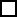 Dytë: Tretë: Me shumë: Mbledhja e treguesve për projektin: ( emri i projektit )_____________________________________________________________________________________Lloji i investimit: Objekt i ri                                                          Rinovim/ zgjerim të objekteve ekzistues:   Makineri/Pajisje/teknologji të re:                Pajisje për Energji te ripertritshme:              Te tjera:_______________________               Numri identifikues i fermësNumri i biznesit*Vëllimi i përgjithshëm i investimit përfshin shpenzimet e pranueshme (mjetet financiare publike dhe bashkëfinancimin privat të shpenzimeve të pranueshme) dhe shpenzimet e papranueshme ** Orar i plotë (Full Time Equivalent-FTE) = 225 ditë pune në vitLloji i treguesitTreguesiTë dhënat e ofruara nga aplikuesiTë dhënat e ofruara nga aplikuesiKontrolli nga AZHB-jaInputiVlera totale e ndihmës publike (euro); Output*Vëllimi i përgjithshëm i investimit (euro),siç vijon:*Vëllimi i përgjithshëm i investimit (euro),siç vijon:*Vëllimi i përgjithshëm i investimit (euro),siç vijon:OutputNdërmarrje e re;PoJoOutputFermer i ri;PoJoOutputFemër.PoJoRezultatiNdërmarrja do të rrisë kapacitetin prodhues;PoJoRezultatiDo të zbatohen prodhime dhe/ose teknologji të reja;PoJoRezultatiNë fermë do të prodhohet energji e ripërtërishme;PoJoRezultatiPërmirësimi i standardeve drejt përputhjes  me  standardet  e  BE-së, që kanë të bëjnë me sigurinë  e  ushqimit  /  shëndetin  e  kafshëve  /  dhe mjedisin  (%);PoJoRezultatiSigurimi i produkteve  të  reja  do  të  sigurohen  dhe aplikimi i teknikave të reja;PoJoRezultatiPërmirësimi i menaxhimit në trajtimin e mbeturinave;  PoJoRezultatiMarketingu i përmirësuar;PoJoRezultatiZgjerimi /konsolidimi  i marrëdhënie kontraktuese me fermer;PoJoNdikimiVlera totale e të hyrave  pa zbatim  të projektit  € / vit )NdikimiVlera totale e të hyrave  viti i parë  me  zbatim   të projektit ( €/ vit )NdikimiNumri i të punësuarve me orar të plotë të punës në vitin e fundit para zbatimit të projektit (FTE); Ndikimi**Numri i të punësuarve shtesë me orar të plotë të punës, si rezultat i investimit, në vitin e parë pas zbatimit të projektit, (FTE); NdikimiStudentet/Te posa diplomuarit ose në vitin e fundit të studimeve të angazhuar.